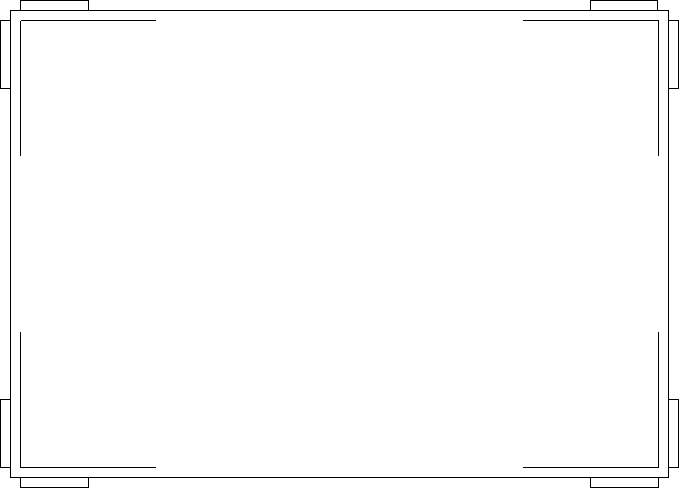 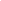 PROGRAM TAHUNANTAHUN PELAJARAN 20 ......... / 20 .........Satuan Pendidikan	:	SMP / MTsMata Pelajaran	:	Bahasa IndonesiaKelas / Semester 	:	VII/1Kompetensi Inti	:KI 1	:	Menghargai dan menghayati ajaran agama yang dianutnya KI 2	:	Menghargai dan menghayati perilaku jujur, disiplin, tanggungjawab, peduli (toleransi, gotong royong), santun, percaya diri, dalam berinteraksi secara efektif dengan lingkungan sosial dan alam dalam jangkauan pergaulan dan keberadaannya.KI 3	:	Memahami pengetahuan (faktual, konseptual, dan prosedural) berdasarkan rasa ingin tahunya tentang ilmu pengetahuan, teknologi, seni, budaya terkait fenomena dan kejadian  tampak mata.KI 4	:	Mencoba, mengolah, dan menyaji dalam ranah konkret (menggunakan, mengurai, merangkai, memodifikasi, dan membuat) dan ranah abstrak (menulis, membaca, menghitung, menggambar, dan mengarang) sesuai dengan yang dipelajari di sekolah dan sumber lain yang sama dalam sudut pandang/teori.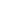 PROGRAM TAHUNANTAHUN PELAJARAN 20 ......... / 20 .........Satuan Pendidikan	:	SMP / MTsMata Pelajaran	:	Bahasa IndonesiaKelas / Semester 	:	VII / 2Kompetensi Inti	:KI 1	:	Menghargai dan menghayati ajaran agama yang dianutnya KI 2	:	Menghargai dan menghayati perilaku jujur, disiplin, tanggungjawab, peduli (toleransi, gotong royong), santun, percaya diri, dalam berinteraksi secara efektif dengan lingkungan sosial dan alam dalam jangkauan pergaulan dan keberadaannya.KI 3	:	Memahami pengetahuan (faktual, konseptual, dan prosedural) berdasarkan rasa ingin tahunya tentang ilmu pengetahuan, teknologi, seni, budaya terkait fenomena dan kejadian  tampak mata.KI 4	:	Mencoba, mengolah, dan menyaji dalam ranah konkret (menggunakan, mengurai, merangkai, memodifikasi, dan membuat) dan ranah abstrak (menulis, membaca, menghitung, menggambar, dan mengarang) sesuai dengan yang dipelajari di sekolah dan sumber lain yang sama dalam sudut pandang/teori.KOMPETENSI DASARMATERI POKOKALOKASI WAKTUKOMPETENSI DASARMATERI POKOKALOKASI WAKTU3.1 	Memahami  teks cerita moral/fabel, ulasan, diskusi, cerita prosedur, dan cerita biografi  baik melalui lisan maupun tulisan3.2 	Membedakan cerita moral/fabel, ulasan, diskusi, cerita prosedur, dan cerita biografi  baik melalui lisan maupun tulisan 4.1	Menangkap makna cerita moral/fabel, ulasan, diskusi, cerita prosedur, dan cerita biografi baik melalui lisan maupun tulisanTeks cerita moral/fabelStruktur/bentuk teks cerita moral/fabelorientasikomplikasiresolusi / penutupkoda/amanatCiri-ciri bahasa :Kalimat tunggal dan kompleksKata sifatKata kerjaKonjungsi waktu 1x6 jp3.3 	Mengidentifikasi unsur-unsur teks narasi (cerita fantasi) yang dibaca dan didengar 4.3 	Menceritakan kembali isi teks narasi (cerita fantasi) yang didengar dan dibacaPengertian dan contoh-contoh teks narasi (cerita fantasi) Unsur-unsur teks cerita narasi. Struktur teks narasi. Kaidah kebahasaan teks narasi. Kalimat langsung dan kalimat tidak langsung Penceritaan kembali isi teks narasi1x6 jp3.4 	Menelaah struktur dan kebahasaan teks narasi (cerita fantasi) yang dibaca dan didengar 4.4 	Menyajikan gagasan kreatif dalam bentuk cerita fantasi secara  lisan dan tulis dengan memperhatikan struktur dan penggunaan bahasaStruktur teks cerita fantasi (orientasi, komplikasi, resolusi) Kebahasaan teks cerita fantasi Prinsip memvariasikan teks cerita fantasi Ejaan dan tanda baca Langkah-langkah menulis cerita fantasi1x6 jp3.5 	Mengidentifikasi teks prosedur tentang cara melakukan sesuatu dan cara membuat (cara memainkan alat musik/ tarian daerah, cara membuat kuliner khas daerah, dll.) dari berbagai sumber yang dibaca dan didengar 4.5 	Menyimpulkan isi teks prosedur tentang cara melakukan sesuatu dan cara membuat (cara memainkan alat musik/ tarian daerah, cara membuat kuliner khas daerah dll.) dari berbagai sumber yang dibaca dan didengar yang dibaca dan didengarTeks prosedur Ciri umum teks prosedur Struktur teks: Tujuan, bahan, alat langkah, Ciri kebahasaan: kalimat perintah, kalimat saran, kata benda, kata kerja, kalimat majemuk (dengan, hingga, sampai), konjungsi urutan (kemudian, selanjutnya, dll) Simpulan isi teks prosedur2x6 jp3.6 	Menelaah struktur dan aspek kebahasaan teks prosedur tentang cara melakukan sesuatu dan cara membuat (cara memainkan alat musik/ tarian daerah, cara membuat kuliner khas daerah, membuat cindera mata, dll.) dari berbagai sumber yang dibaca dan didengar 4.6 	Menyajikan data rangkaian kegiatan ke dalam bentuk teks prosedur (tentang cara memainkan alat musik daerah, tarian daerah, cara membuat cinderamata, dll) dengan memperhatikan struktur, unsur kebahasaan, dan isi secara lisan dan tulisVariasi pola penyajian tujuan, bahan/ alat langkah Variasi kalimat perintah/ saran/ larangan Prinsip penyusunan kalimat perintah Pilihan kata dalam penyusunan teks prosedur Prinsip penggunaan kata/ kalimat/ tanda baca dan ejaan2x6 jp3.7 	Mengidentifikasi informasi dari teks laporan hasil observasi berupa buku pengetahuan yang dibaca atau diperdengarkan 4.7 	Menyimpulkan isi teks laporan hasil observasi yang berupa buku pengetahuan yang dibaca dan didengarTeks laporan hasil observasi Daftar informasi isi teks laporan hasil observasi (LHO) Penggunaan bahasa dalam laporan hasil observasi Ciri umum laporan1x6 jp3.8 	Menelaah struktur, kebahasaan, dan isi teks laporan hasil observasi yang berupa buku pengetahuan yang dibaca atau diperdengarkan 4.8 	Menyajikan rangkuman teks laporan hasil observasi yang berupa buku pengetahuan secara lisan dan tulis dengan memperhatikan kaidah kebahasaan atau aspek lisanStruktur teks LHO Variasi pola penyajian teks LHO Variasi kalimat definisi, variasi pola penyajian teks LHO1x6 jpMengetahui,Kepala SMP/MTs ……………(__________________________)NIP/NIK :…….……..,………………  20 …….Guru Mata Pelajaran(_______________________)NIP/NIK :KOMPETENSI DASARMATERI POKOKAWKOMPETENSI DASARMATERI POKOKAW3.9 	Menemukan unsur- unsur dari buku fiksi dan nonfiksi yang dibaca 4.9 	Membuat peta pikiran/ rangkuman alur tentang isi buku nonfiksi/ buku fiksi yang dibacaLiterasi buku fiksi dan nonfiksi Unsur-unsur buku Cara membaca buku dengan SQ3R, yaitu: 1. Survey atau meninjau, 2.	Question atau bertanya, 3.	Read atau membaca, 4.	Recite atau menuturkan, 5.	Review atau mengulang Cara membuat rangkuman1x6 jp3.10 	Menelaah hubungan unsur-unsur dalam buku fiksi dan nonfiksi 4.10 	Menyajikan tanggapan terhadap isi buku fiksi nonfiksi yang dibacaHubungan antarunsur buku Langkah menyusun tanggapan terhadap buku yang dibaca1x6 jp3.11 Mengidentifikasi informasi (kabar, keperluan, permintaan, dan/atau permohonan) dari surat pribadi dan surat dinas yang dibaca dan didengar. 4.11	Menyimpulkan isi (kabar, keperluan, permintaan, dan/ atau permohonan) surat pribadi dan surat dinas yang dibaca atau diperdengarkanSurat pribadi dan surat dinas Informasi isi surat pribadi, surat dinas Isi surat pribadi dan dinas Simpulan isi surat pribadi dan dinas1x6 jp3.12	Menelaah unsur- unsur dan kebahasaan dari surat pribadi dan surat dinas yang dibaca dan didengar. 4.12	Menulis surat (pribadi dan dinas) untuk kepentingan resmi dengan memperhatikan struktur teks, kebahasaan, dan isi.Unsur-unsur surat pribadi dan dinas Kebahasaan surat priadi dan dinas Cara menulis surat pribadi dan dinas1x6 jp3.13	Mengidentifikasi informasi (pesan, rima, dan pilihan kata) dari puisi  rakyat (pantun, syair, dan bentuk puisi rakyat setempat) yang dibaca dan didengar.4.13	Menyimpulkan isi puisi  rakyat (pantun, syair, dan bentuk puisi rakyat setempat) yang disajikan dalam bentuk tulisPuisi rakyatCiri puisi rakyat (pantun, gurindam, syair)Cara menyimpulkan isi pada  pantun, gurindam, dan syair2x6 jp3.14	Menelaah struktur dan kebahasaan puisi  rakyat (pantun, syair, dan bentuk puisi rakyat setempat) yang dibaca dan didengar.4.14	Mengungkapkan gagasan, perasaan, pesan dalam bentuk puisi  rakyat secara lisan dan tulis dengan memperhatikan struktur, rima, dan penggunaan bahasaPola pengembangan isi  pantun, gurindam, dan syairVariasi kalimat perintah, saran, ajakan, larangan dalam pantun2x6 jp3.15	Mengidentifikasi informasi tentang fabel/legenda daerah setempat yang dibaca dan didengar.4.15	Menceritakan kembali isi fabel/ legenda daerah setempatFabel/ legendaCiri cerita fabel/ legendaLangkah memahami isi cerita fabel Langkah menceritakan kembali isi fabel/ legenda1x6 jp3.16	Menelaah struktur dan kebahasaan fabel/legenda daerah setempat yang dibaca dan didengar.4.16	Memerankan isi fabel/legenda   daerah setempat yang dibaca dan didengar. Struktur  teks fabel/legenda:  orientasikomplikasiresolusikodaTeknik penggambaran tokohPemeranan isi fabel/legenda daerah setempat1x6 jpMengetahui,Kepala SMP/MTs ……………(__________________________)NIP/NIK :…….……..,……………  20 …….Guru Mata Pelajaran(_______________________)NIP/NIK :